Приложение № 26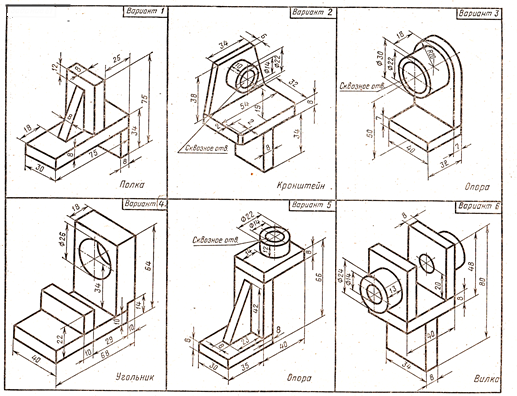 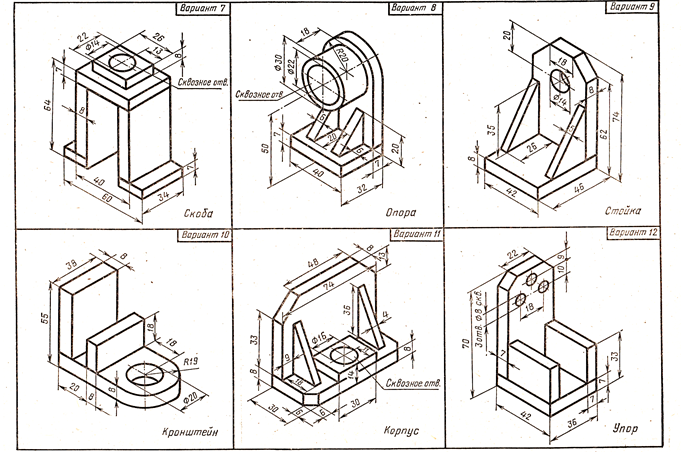 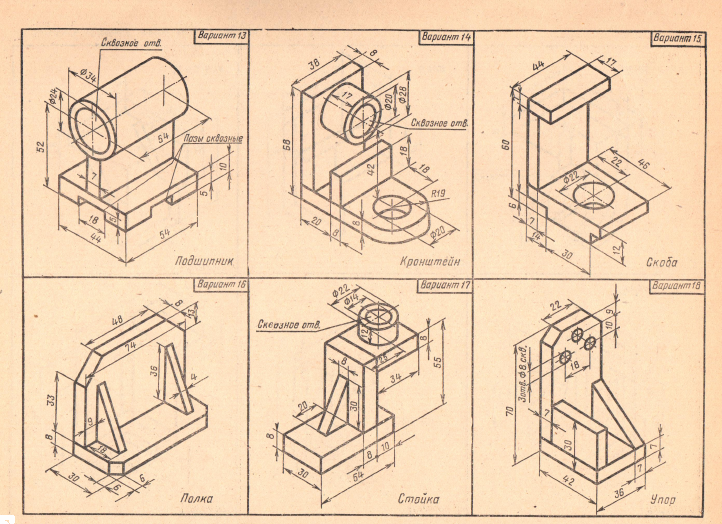 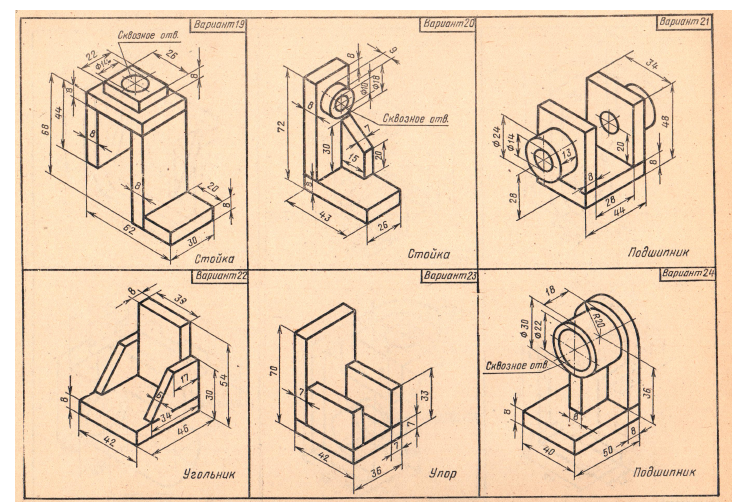 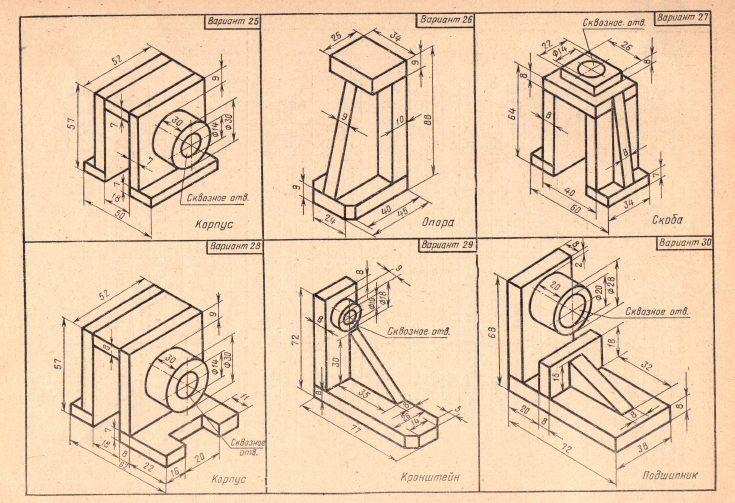 